АДМИНИСТРАЦИЯ ГОРОДСКОГО ПОСЕЛЕНИЯ ИГРИМБерезовского районаХанты-Мансийского автономного округа – ЮгрыПОСТАНОВЛЕНИЕот «02» февраля 2022 года                                                                     № 12пгт. Игрим	В соответствии со статьей  11.10 Земельного кодекса Российской Федерации, с Правилами землепользования и застройки городского поселения Игрим, утвержденными решением Думы Березовского района от 16.09.2010 №638, постановлением администрации городского поселения Игрим от 17.10.2019 года №159 «Об утверждении Административного регламента предоставления муниципальной услуги «Утверждение схемы расположения земельного участка или земельных участков на кадастровом плане территории», приказом Минэкономразвития России от 01.09.2014 № 540 «Об утверждении классификатора видов разрешенного использования земельных участков», на основании поданного заявления и представленных документов, администрация городского поселения Игрим постановляет:1. приложение к постановлению №36 от 20.03.2020 года «Об утверждении схемы расположения земельного участка на кадастровом плане территории» заменить приложением к настоящему постановлению.1.1. в пункте 1 постановления №36 от 20.03.2020 года «Об утверждении схемы расположения земельного участка на кадастровом плане территории» слова «870 кв.м.» заменить словами «863 кв.м.».2. Отделу по земельному и муниципальному хозяйству обеспечить направление решения об утверждении схемы расположения земельного участка с приложением схемы в орган регистрации прав в срок не более чем 5 (пять) рабочих дней со дня принятия.3. Настоящее постановление вступает в силу со дня его подписания.4.Срок действия настоящего постановления составляет два года после его подписания.                                                                                                                                        5. Контроль за выполнением настоящего постановления оставляю за собой. И.о. главы поселения                                                                     С.А.ХрамиковУТВЕРЖДЕНАпостановлением администрациигородского поселения Игрим Березовского района от 02 февраля 2022 № 12Схема расположения земельного участка на кадастровом плане территорииКадастровый квартал: 86:05:0324013Система координат: ХМАО- Югра 86 зона 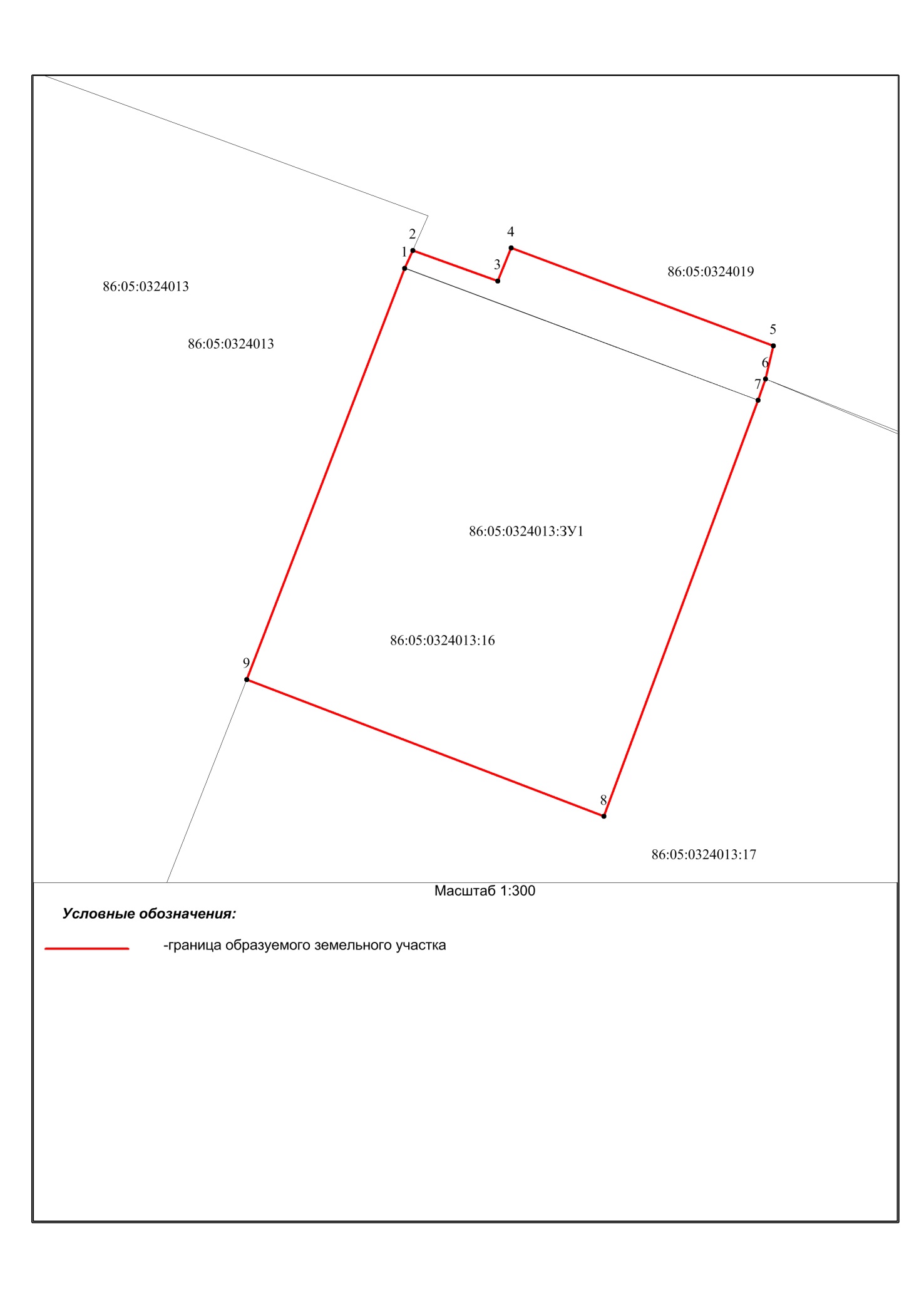 О внесении изменений в постановление администрации городского поселения Игрим от    №36 от 20.03.2020г.   «Об утверждении схемы расположения земельного участка на кадастровом плане территории»Условный номер земельного участка86:05:0324013:16:ЗУ1Условный номер земельного участка86:05:0324013:16:ЗУ1Условный номер земельного участка86:05:0324013:16:ЗУ1Площадь земельного участка 863 м2Площадь земельного участка 863 м2Площадь земельного участка 863 м2Обозначение характерных точек границКоординаты, мКоординаты, мОбозначение характерных точек границXY12311205539.951719594.7921205541.171719595.3431205539.081719601.1441205541.331719602.0451205534.671719619.9261205532.401719619.3871205530.951719618.8781205502.601719608.3691205511.921719584.0211205539.951719594.79